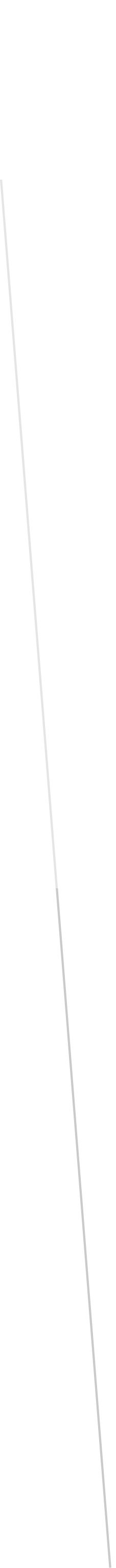 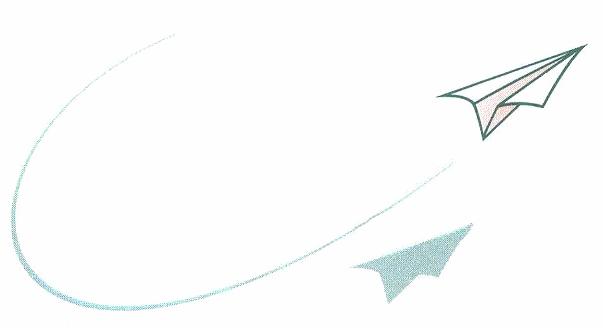 Basisschool St. MartinusSchooljaar 2022-2023InleidingDit “zorgdocument” beschrijft de leerlingenzorg op onze school. Zowel de organisatorische als inhoudelijke aspecten van de zorg komen aan de orde. Dit document wordt jaarlijks aangepast. Het document is zowel voor intern (personeel) als extern (ouders, andere partners) gebruik.De zorg voor kinderenDe opvang van nieuwe leerlingen in de school De nieuwe leerlingen en ouders worden geïnformeerd door een lid van het managementteam of de groepsleerkracht over de organisatie van de school en/of de groep. Ook deze gids vormt daarbij een hulpmiddel. Alle gegevens van de vorige school, peuterspeelzaal of mogelijk kinderdagverblijf worden serieus bekeken om het kind zo optimaal mogelijk op te vangen. De doelstelling is, dat het kind zich zo snel mogelijk moet thuis voelen. Dit kan alleen als de school zich zo goed mogelijk instelt op de mogelijkheden van het kind. Voordat een kind start op school wordt hij/zij uitgenodigd om samen met ouders kennis te komen maken.   De kleuters die in de loop van het schooljaar starten, stromen beurtelings in, in één van de kleutergroepen.  De instroomdata worden jaarlijks aangepast. Voor het schooljaar 2020-2021 zijn dat maandag 24 augustus, woensdag 30 september, woensdag 14 oktober, woensdag 28 oktober, woensdag 25 november, woensdag 13 januari, woensdag 10 februari, woensdag 7 april, woensdag 28 april.  We proberen ieder startend kind een veilige omgeving te bieden. In de allerlaatste weken voor de zomervakantie, worden in principe geen nieuwe kleuters meer in de groepen geplaatst. Uiteindelijk nemen de ouders hierin de beslissing, geadviseerd door de school. Deze kinderen starten in het nieuwe schooljaar direct na de zomervakantie. Ze worden wel uitgenodigd kennis te komen maken met de klas en de leerkracht, op de stoeltjespasdag. Hiervoor krijgt u dan per post een uitnodiging. Broertjes en zusjes worden in principe niet bij elkaar in dezelfde kleutergroep geplaatst.   Het volgen van de ontwikkeling van de kinderen (het leerlingvolgsysteem) De verslaggeving van gegevens over leerlingen door de groepsleraar.Van iedere leerling wordt een digitaal dossier bijgehouden. Daarin worden gegevens opgenomen over de leerling besprekingen, gesprekken met ouders, eventuele onderzoeken, handelingsplannen, toets- en rapportgegevens van de verschillende jaren. De IB-er beheert de dossiers van zorgleerlingen. De gegevens worden vertrouwelijk behandeld. In alle groepen worden op de vakgebieden technisch en begrijpend lezen, spelling, woordenschat en rekenen naast de methodetoetsen ook diverse onafhankelijke toetsen afgenomen, waaronder de CITO LVS toetsen. In groep 8 wordt de DIA-Eindtoets afgenomen. Daarnaast wordt er ook 2 keer per jaar een Kindkenmerkenlijst (afgeleide van KIJK) ingevuld.  Deze gegevens vormen de basis van ons leerlingvolgsysteem. Na iedere toetsperiode (midden en eind schooljaar) worden de individuele en groepsresultaten in een groepsplan verwerkt. Tijdens de zogenaamde analysegesprekken wordt dit tussen de groepsleerkrachten en de IB-er van de onder- of bovenbouw besproken. Vanuit deze analyse en uit datgene de groepsleerkracht signaleert, komen mogelijke zorgsignalen op individueel of groepsniveau. Er worden dan afspraken gemaakt en acties ingezet om gepaste zorg te kunnen bieden. Dit wordt ook met ouders en kinderen besproken. De wijze waarop het welbevinden en de leervorderingen van de kinderen besproken worden met de ouders/ verzorgers.De ouders zijn altijd welkom om de ontwikkeling van hun kind te bespreken. Dit kan altijd na schooltijd, behalve als we vergadering hebben. Het is dan mogelijk om een afspraak met de leerkracht te maken.
In oktober wordt in groep 3 t/m 8 een kennismakingsgesprek gehouden, waarin verwachtingen naar elkaar worden uitgesproken. Ook worden hierin de gegevens van de kindgesprekken meegenomen.De kinderen van groep 3 t/m 8 krijgen tweemaal per jaar een rapport mee naar huis. N.a.v. dit rapport wordt er een oudergesprek gehouden, waarbij de ontwikkeling van het kind aan de orde komt. In groep 7 krijgen kinderen en ouders bij het 2e gesprek een pre-schooladvies te horen voor het Voortgezet Onderwijs. Bij het tweede gesprek van groep 8 krijgen de kinderen het definitieve schooladvies te horen. De groepen 1 en 2 krijgen tweemaal per jaar een rapport mee, in januari en op het einde van het schooljaar. De ouders worden dan ook voor een oudergesprek uitgenodigd. Daarnaast wordt er na 8 weken met de ouders van nieuwe ingestroomde kleuters een wengesprekje gehouden.Wie gaat wanneer met ouders in gesprekZolang we het hebben over zorg op groepsniveau gaat de groepsleerkracht het gesprek met de ouders aan om ze te informeren over de gesignaleerde problemen en de gehanteerde aanpak.Op het gebied van de zorg op schoolniveau gaat in eerste instantie de leerkracht het gesprek met de ouders aan over de ondersteuning door interne begeleider (op verzoek kan hier de IB-er ook al aansluiten). In de meeste gevallen is het namelijk zo, dat de zorg in de groep gegeven wordt. Verder kan toegelicht worden wat er gaat gebeuren en wanneer het geëvalueerd wordt.In de fase van onderzoek of observatie door externe deskundigen zitten leerkracht en IB-er met de ouders aan tafel om het geheel toe te lichten en door te spreken.Als we het hebben over bovenschoolse zorg is de IB-er de contactpersoon van de betrokken instanties (o.a. Bovenschools Ondersteunings Loket = B.O.L., Sociale Wijkteam, Incluzio, BCO). Waar mogelijk sluiten groepsleerkracht en/ of ouders aan bij deze contacten.Verslaglegging in Parnassys.Andere doelen gesteld voor 2022-2023:De BCO-consultaties worden aan de hand van het HGPD-model gehouden. We streven ernaar dat de groepsleerkrachten er zelf zoveel mogelijk bij aanwezig zijn. De IB-ers maken een verslag van de BCO-consultatie en zorgen ervoor dat informatie over besproken leerlingen in het mapje van die leerling terug te vinden is. De IB-ers houden middels zorggesprekken controle over het aanvullen en naleven van de gemaakt afspraken in het HGPD-formulier.Directie en IB-ers analyseren de Cito LVS-gegevens en koppelen dit terug naar het team. Op grond van de analyses kan het schoolbeleid of eventueel groepsaanpak aangepast worden.Trendanalyse gezamenlijk in het team bespreken zal dit schooljaar plaatsvinden na de M- en E-ronde in een verlengd koffiemoment. Ook vindt er 2x per jaar een terugkoppeling naar het bestuur plaats.De observatielijsten van Kleuterplein voor het jonge kind wordt ingevuld voor alle kleuters.Tweemaal per jaar wordt voor het rapport de Observatielijst Kindkenmerken  (afgeleide van KIJK) ingevuld voor ieder kind.  Vanuit het Dyslexie-protocol wordt in groep 3 volgens VLL op 4 momenten gesignaleerd met AVI en DMT (in januari en juni en in okt./maart met VLL). Ook in groep 4 wordt op vier momenten gesignaleerd voor alle leerlingen. Hiervoor wordt AVI en DMT M en E ingezet. (In oktober en maart wordt gesignaleerd met de Estafette-toets)In groep 5 t/m 8 worden in okt. en maart de Estafette-toetsen  afgenomen bij de leerlingen die bij de vorige DMT een C t/m E-score behaalden. Toets voor groep 5 t/m 8 wordt buiten de klas door IB-er afgenomen.Voorts worden alle leerlingen gevolgd met de nieuwe AVI/DMT  M en E.Het Ontwikkelingsperspectief (OPP) voor leerlingen met eigen leerlijnen wordt toegevoegd en beschreven in het zorgdocument (voor leerlingen met leerachterstanden groter dan een jaar en dyslectische leerlingen)Een OPP wordt opgesteld vanaf groep 5.Bij de kleutergroepen wordt verdergegaan met Kleuterplein, het beredeneerd aanbod in thema’s.Beleid rondom meer begaafde kinderen moet verder uitgediept worden en resulteren in een nieuw schooldocument (concept wordt in januari 2021 rondgestuurd). Een werkgroep is bezig met het opstellen en invullen van dit document aangestuurd door onze specialist hoogbegaafdheid Beyke v.d. Bercken. Ook wordt er gebruik gemaakt van de ervaring van collega-scholen en worden er collegiale bezoekjes afgelegd ter informatie.Leerlingvolgsysteem en leerlingbesprekingen:Alle leerlingen van onze school worden getoetst op hun cognitieve vorderingen door middel van het CITO Leerling Volg Systeem. De toetsen die we op onze school afnemen zijn de volgende:De speciale zorg voor kinderen met specifieke behoeftenIndien er problemen met een kind zijn (leerproblemen, gedragsproblemen en/of sociaalemotionele problemen) volgt de school een vaste procedure. We streven ernaar ieder kind de zorg te geven die gepast is. Wanneer er kinderen zijn die specifieke onderwijsbehoeftes (nodig) hebben, brengen we een leerling beter in beeld bijvoorbeeld d.m.v. een verdiept onderzoek en/of observatie. In samenspraak met de leerkracht stelt de IB’er een handelingsplan op. Dit plan wordt met ouders besproken. Indien nodig wordt externen ingeschakeld ter ondersteuning. Aanwezige voorzieningenOp school beschikken we over extra mankracht (leerkrachtondersteuners en onderwijsassistenten) die ingezet kan worden om de zorgleerlingen binnen of buiten de groep aanvullende hulp te bieden.  Iedereen op school is gezamenlijk verantwoordelijk voor het onderwijs aan en de zorg voor alle kinderen.  Driemaal per jaar staat er een BCO-consultatie gepland.  Hier worden zorgleerlingen besproken waarop acties staan, maar te weinig voortgang geboekt wordt, zodat er advies nodig is van een orthopedagoog. Het kan zijn dat ouders ook gevraagd wordt om aan dit overleg deel te nemen. Doel is te bespreken welke partijen/tools op welke wijze een bijdrage kunnen leveren aan de passende zorg voor een kind op school.Interne zorgbesprekingenPer schooljaar worden 4 zorgbesprekingen (evaluatie zorgleerlingen) gepland door de IB-er. Twee daarvan worden aangevuld met analysegesprekken n.a.v. de Cito-toetsen en nog twee worden aangevuld met groepsbesprekingen (bespreken van alle leerlingen).1. Zorgbesprekingen:Voor de zorgbespreking vult de leerkracht uiterlijk een week voor de gesprekken het extra  zorgformulier of HGPD-formulier aan met evaluaties in Parnassys en eventueel met nieuwe acties. 2. Analysegesprekken: (analyse van de toetsgegevens)De CITO-toetsresultaten worden door de leerkracht ingevoerd. De IB-er kan uiterlijk een week van te voren de resultaten inzien bij CITO LOVS.De gegevens worden op groepsniveau besproken, als ook individuele kinderen met een D of E-score en de zorgleerlingen en andere opvallende zaken.3. Groepsbesprekingen:De leerkrachten zetten van elk kind kort hun bevindingen (op didactisch, sociaal-emotioneel en op het gebied van gedrag in het groepsjournaal). De gegevens worden uiterlijk een week van tevoren bijgewerkt. Alle leerlingen worden besproken en de gegevens worden tijdens gesprek aangevuld. Groepsbesprekingen kunnen meteen de voorbereiding zijn voor de te voeren oudergesprekken. Plaatsing en verwijzing van leerlingen met specifieke behoeften  Doubleren Het kan voorkomen dat een leerling een leerjaar over doet. Dit besluit nemen we in overleg met de ouders, maar school beslist uiteindelijk. Het gebeurt vooral als een kind op alle ontwikkelingsgebieden te weinig groei laat zien en wij de verwachtingen hebben dat bij een doublurejaar de achterstand geheel of grotendeels ingehaald kan worden. 
Zie ook document “instroom – doorstroom – uitstroom”. Eigen leerlijn Het is ons streven dat de kinderen op de vakgebieden taal en rekenen minimaal het niveau van eind groep 8 halen als ze de basisschool verlaten. Dit niveau moet aansluiten op het type vervolgonderwijs in het VO. Toch komt het voor dat de leerstof te moeilijk is en dat een kind met een aangepast programma gaat werken. De leerling werkt dan met een eigen leerlijn en zal op dat vakgebied dan ook niet het reguliere eindniveau van de basisschool halen. Deze kinderen krijgen dan een zogenaamd OPP (ontwikkelperspectief). In dit document worden jaarlijkse en halfjaarlijkse doelen gesteld en wordt het uitstroomperspectief in groep 8 bepaald. Ouders en ‘t kind worden nauw betrokken bij het opstellen en de voortgang van het OPP. Begrippenkader bij het OntwikkelingsperspectiefEen eigen leerlijn is een document waarin de onderwijsdoelen, het leerstofaanbod en de wijze van begeleiding zijn vastgelegd voor leerlingen in het basisonderwijs, die structureel achterop zijn geraakt en het eindniveau van groep 8 waarschijnlijk niet zullen bereiken.Een eigen leerlijn wordt ingezet vanaf het moment dat een leerling dit nodig heeft. Een leerling krijgt een eigen leerlijn wanneer deze op de betreffende toets van het leerlingvolgsysteem driemaal een E-score heeft behaald en binnen het E-niveau geen vorderingen te zien zijn.Een eigen leerlijn heeft betrekking op een vakgebied. Bij een leerling kan voor een of meerdere vakgebieden een eigen leerlijn opgesteld worden.Een eigen leerlijn is altijd gebaseerd op een ontwikkelingsperspectief met het beoogde eindniveau in groep  de vorm van een vaardigheidsscore.Daarnaast bevat het ontwikkelingsperspectief halfjaarlijkse streefdoelen in de vorm van een vaardigheidsscore.Het ontwikkelingsperspectief is gebaseerd op actuele gegevens over didactische vorderingen en/of een (eventueel psychologisch) onderzoek en gegevens over de sociaal-emotionele ontwikkeling.Een psychologisch onderzoek (inspectie stelt dit niet verplicht) vindt plaats door een extern- en onafhankelijke expert en bevat een analyse van het leer- of ontwikkelingsprobleem en een intelligentieprofiel. De rapportage van het psychologisch onderzoek mag niet meer dan twee jaar oud zijn om te kunnen dienen als onderbouwing van de eigen leerlijn.Een ontwikkelingsperspectief bevat een inschatting van het uitstroomniveau van de leerling naar het voortgezet onderwijs en didactische einddoelen aan het einde van de basisschool voor de vakken waarvoor een eigen leerlijn wordt aangeboden. Het einddoel wordt uitgedrukt in een individuele vaardigheidsscore (ook: schaalscore) op de betreffende toets van het CITO-leerlingvolgsysteem.Verwijzing Soms verwijzen we een kind, in overleg met de ouders, naar het speciaal (basis)onderwijs. Aan zo'n verwijzing gaat een heel proces vooraf. Allereerst bieden we zelf extra hulp. Als dit onvoldoende effect heeft gehad, wordt de expertise van het BCO ingeroepen. Ouders moeten hiervoor toestemming geven. Een medewerker van deze dienst neemt dan mogelijk een uitgebreide test af. Het kan ook zijn dat er onderzoek is gedaan door een externe instantie. Aan de hand van deze gegevens wordt dan besproken wat de mogelijkheden in het basisonderwijs zijn of dat verwijzing naar het SBO of SO meer voor de hand ligt. Het welbevinden van het kind staat hierbij voorop. M.b.t. de procedure verwijzen we naar de algemene informatiebrochure van het Bovenschools Ondersteuningsloket bij toelating SBO-SO opgesteld door de Samenwerkende scholen Venlo.  Terugplaatsing speciaal onderwijs - basisonderwijs De kans bestaat dat leerlingen worden teruggeplaatst. Dit kan alleen indien de school voor speciaal (basis)onderwijs een positief advies afgeeft. Daarna gaan we samen met de ouders en ondersteuningsloket bekijken of wij als school kunnen beantwoorden aan de hulpvraag van het kind.  Procedure Bij alle bovenstaande procedures is het van belang dat ouders in het gehele proces meegenomen worden. Voor iedere stap wordt met hen overlegd en om toestemming gevraagd.   Passend Onderwijs SWV Venlo Per 1 augustus 2014 is het Passend Onderwijs tussen de Samenwerkende scholen Venlo geregeld. Binnen het SWV worden de volgende niveaus van ondersteuning gehanteerd:  Basisondersteuning: niveau 1 
De leerkracht van uw kind geeft les volgens het zogenaamde IGDI-model, waarin instructie gegeven wordt op 3 niveaus: de onafhankelijke, basis en verlengde instructiegroep. Daarnaast creëert de leerkracht een sfeer, waarin zoveel mogelijk kinderen zich veilig voelen en optimaal kunnen profiteren van het geboden onderwijs. De groepsleerkracht werkt met groepsplannen, zorgformulieren en HGPD’s. Ouders worden hiervan op de hoogte gesteld en aanwezige zorgformulieren/HGPD’s worden ten alle tijden bij de oudergesprekken getoond. Maakt de leerkracht zich zorgen over de leerontwikkeling, sociaal-emotionele ontwikkeling of het gedrag van het kind, dan wordt er overgegaan naar niveau 2.  GroepsplannenGroep 4 t/ 8
Voor de methodes Wereld in getallen, Spelling op Maat en Estafette worden de groepsplannen van de methodes gebruikt. De indeling vindt plaats n.a.v. de resultaten van de methode- en niet-methodegebonden toetsen.In de groepsplannen voor Estafette en Spelling noteren we de scores in A t/m E, bij rekenen I t/m V.Bij begrijpend lezen werken we groepsoverstijgend met groep 4 t/m 8.  Bij groep 8 wordt bij het bepalen van de beginsituatie voor spelling, begrijpend lezen en rekenen uitgegaan van het functioneringsniveau en niet vanuit de schaal I t/m V. In de groepsplannen kan de groep ingedeeld worden in vier groepen: basis – gevorderd – intensief en zeer intensief.In de basisgroep (aanpak 2, **) komen de kinderen die op niveau zitten (DLE komt overeen met DL).
Tot en met midden groep 5 komen de kinderen met een achterstand van een half jaar of meer in de intensieve groep (aanpak 1 ,*). Hierin worden kinderen met een achterstand van één jaar geplaatst.
Tot en met midden groep 5 komen de kinderen met een voorsprong van een half jaar of meer in de gevorderde groep (aanpak 3, ***). Hierin worden kinderen met een voorsprong van één jaar geplaatst. Mochten zij nog niet voldoende uitdaging hebben aan de compacte route en plustaken gaan we kijken of Smart hen die uitdaging wel kan bieden. Ook als we een vermoeden hebben van onderpresteren schakelen we de specialist hoogbegaafdheid in en kan deze leerling eventueel aansluiten bij Smart.
In de zeer intensieve groep worden kinderen met een eigen leerlijn geplaatst.
Uitzonderingen hierop kunnen altijd gemaakt worden. 
Ook in groep 4 wordt het groepsplan van Estafette en Nieuwsbegrip in het eerste halfjaar anders ingedeeld: daar de methode nieuw is, is er de eerste tijd nog geen aanpak 3. Leerlingen moeten eerst leren hoe de methode werkt. Aanpak 3 wordt ingezet, wanneer de groepsleerkracht vindt dat een kind overweg kan met de methode. Dan wordt wel weer de voorsprong van een half jaar of meer in acht genomen.
De groepsplannen worden halfjaarlijks aangepast. Streefdoelen worden daarom bijgesteld met 5 maanden DLE, uiteraard blijft ons doel de achterstand in te halen en zodat de afstand tot de regulieren leerstof zo klein mogelijk blijft. 
Specifieke aanpakken/organisaties en evaluaties kunnen ook in de groepsplannen verwerkt worden.

Groep 3
Bij groep 3 wordt gewerkt met de Kim versie van Veilig Leren Lezen. 
Veilig Leren Lezen werkt met drie differentiatieniveaus: maan, zon en ster. In kern ‘start’ wordt het niveau bepaald. Leerlingen met een normale leesontwikkeling volgen de maanlijn. Leerlingen die al leesvaardig zijn of een snelle groei doormaken volgen de zonlijn (deze zonkinderen zijn vaak al in kaart gebracht eind groep 2). Kinderen die wat meer moeite hebben met lezen volgen de maanlijn. Ze krijgen daarbij een steraanpak met verlengde instructie, extra tijd en oefening op maat. Voor de zeer intensieve aanpak wordt de leerkrachtondersteuner ingezet voor extra herhaling van de aangeboden leerstof.Groep 1 – 2
In de kleuterbouw wordt nog niet met groepsplannen gewerkt. Kleuterplein biedt wel deze mogelijkheid. De groepsleerkrachten vullen de observatie-/registratieformulieren in a.d.h.v. deze formulieren worden er eventuele zorgformulieren opgesteld. Basisondersteuning: niveau 2  
De leerkracht bespreekt zijn zorgen met betrekking tot het kind met de IB-er. De acties die al ondernomen zijn door de leerkracht worden besproken. Daar de ontwikkelingsgroei uitblijft, ondanks de genomen acties, worden er nieuwe/extra acties opgesteld. Deze worden vastgelegd in een HGPD.  Na een afgesproken periode wordt bekeken of de extra zorg succes heeft gehad en kunnen de acties eventueel nog bijgesteld worden. Mocht ondanks alles de ontwikkelingsgroei stagneren of er ontstaat handelingsverlegenheid, wordt overgegaan naar niveau 3.  Lichte ondersteuning: niveau 3 
De geboden zorg op school is ontoereikend. Mocht er hulp nodig zijn op didactisch gebied wordt dit ingebracht in de BCO-consultatie. Mocht er hulp nodig zijn op gedragskundig- en of sociaal-emotioneel gebied dan schakelen we samen met de ouders het sociale wijkteam in.  
Als er een kleine, directe hulpvraag op opvoedkundig gebied is verwijzen we de ouders naar Incluzio. Lichte ondersteuning : niveau 4 
School kan niet tegemoet komen aan de onderwijsbehoeftes van het kind. Op dit moment wordt het bovenschools ondersteuningsloket ingeschakeld. We gaan samen met ouders op zoek naar de beste plek voor het kind.  Naast ambulante begeleiding kan er ook verwezen worden naar het Speciaal (Basis)onderwijs.  Zware ondersteuning: niveau 5
De geboden zorg is op school ontoereikend en er wordt verwezen naar het Speciaal Onderwijs cluster 1 t/m 4: 
Cluster 1: scholen voor leerlingen met een visuele beperking 
Cluster 2: scholen voor leerlingen met een auditieve en/of communicatieve beperking 
Cluster 3: scholen voor leerlingen met verstandelijke (zml) en of lichamelijke beperkingen (Mytyl/Tytyl) en aan leerlingen die langdurig ziek zijn (lz) Cluster 4: scholen voor leerlingen met een psychische beperking. OndersteuningsniveausBasisondersteuning zorgniveau 1 en 2We blijven in ontwikkeling om deze niveaus te versterken. Dit zal o.a. gebeuren o.b.v. BCO Onderwijsadvies. In 3 schooljaren hebben we per jaar van 2 “Orthobeelden” kennis en vaardigheden op basisniveau gebracht. Het betreft: Dyscalculie, meer- en hoogbegaafdheid, dyslexie, ADHD, ASS, angststoornissen. 
Ondertussen zijn er collega’s die zich gespecialiseerd hebben in gedrag en meer- en hoogbegaafdheid. We maken bij de basisondersteuning ook gebruik van externe expertise (BOC-er, AB-er, BCO). Ook gaan we meer op zoek naar verbinding en samenwerking van scholen in kennis over orthobeelden en de praktische invulling.  Indien nodig wordt er een onderzoek aangevraagd. Voorafgaand aan het onderzoek vindt een intakegesprek plaats tussen BCO en ouders. Na het onderzoek hebben de ouders en school een adviesgesprek en krijgen ze een verslag van het onderzoek. Deze resultaten worden in ’t HGPD  verwerkt. Daarin wordt de extra begeleiding en/of een speciale manier van werken op de eigen school gedurende een langere periode vastgelegd. Lichte ondersteuning zorgniveau 3 en 4 Mocht de geboden zorg uit niveau 1 en 2 onvoldoende zijn kan de school lichte ondersteuning aanvragen bij het ondersteuningsloket. Formeel dient de aanvraag te geschieden door ouders/verzorgers. In de praktijk zal het vaak de school zijn die dit namens de ouders/verzorgers doet. De ouders/verzorgers moeten de aanvraag ondertekenen. School levert alle benodigde informatie digitaal aan. Dit is een HGPD formulier met onderliggende plannen waaruit blijkt: Waarom de leerling wordt aangemeld Welke hulp en zorg de school geboden heeft en wat het resultaat daarvan isWelke onderzoeksgegevens bekend zijn Welke gegevens er zijn over de lichamelijke ontwikkeling, de leeromgeving en het gezin Welke onderwijsbehoeften het kind heeft Wat de school nodig heeft om aan deze onderwijsbehoefte te kunnen voldoenDe Bovenschoolse Ondersteunings Coördinator (BOC-er) beoordeelt de aanvraag op volledigheid en bekijkt of er ook expertise bij een andere school binnen ons SWV gehaald kan worden.  Er zullen hoorzittingen plaatsvinden om de ondersteuningsvragen nader te bespreken en evt. extra ondersteuning toe te kennen.  De BOC-er nodigt de zorgaanbieders uit voor een hoorzitting die mogelijk de ondersteuning daadwerkelijk kunnen gaan bieden. Daarnaast is het invliegen van extra expertise wenselijk als het om specifieke problemen gaat of het zich voor doet op meerdere lagen van het netwerk van het kind (denk aan revalidatiearts, generalist jeugdzorg etc.). Daarnaast zal de BOC-er tijdens deze hoorzittingen ondersteund worden door twee gedragswetenschappers) en/of andere deskundige(n).  Zowel ouders/verzorgers als school worden uitgenodigd voor dit overleg. Nadruk ligt op het HGPD-denken. Ook gaat het om tijdelijke ondersteuning die regelmatig geëvalueerd wordt door school en zorgaanbieder. Indien er meer nodig is, volgt opnieuw de route naar het ondersteuningsloket. Scholen kunnen ten alle tijden advies aanvragen ten behoeve van de juiste begeleiding voor een kind.  Afgifte van toelaatbaarheidsverklaringen SBO/SO (niveau 4/5)
Voor plaatsing in het SBO en SO is een toelaatbaarheidsverklaring nodig. Een besluit over de noodzaak voor plaatsing in SBO en SO wordt genomen door de voorzitter van het ondersteuningsloket, geadviseerd door de overige leden. Tijdens dit overleg sluit iemand van de SBO school en/of het SO aan om mede te beoordelen of de onderwijsbehoeftes van het kind binnen hun vorm van onderwijs kunnen beantwoorden. Zowel ouders/verzorgers als school worden uitgenodigd voor deze hoorzitting. Criteria bij toelaatbaarheidsverklaring
Een toelaatbaarheidsverklaring wordt afgegeven als uit het hieronder omschreven traject is gebleken dat: de huidige school niet in staat is passend onderwijs te bieden (ook niet met extra ondersteuning in niveau 3) de betreffende SBO resp. SO-school deze mogelijkheden wel heeft. De werkwijze gaat niet uit van vastomlijnde criteria, maar van handelingsgerichte procesdiagnostiek (HGPD). Dat betekent dat, voorafgaande aan de besluitvorming, voor elk traject in beeld is gebracht: de voorgeschiedenis (zo nodig vanaf -/- 9 maanden)resultaten van uitgevoerde (onderzoeks-) activiteiteninterventies in het onderwijs- en begeleidingsverleden en het succes daarvan het actuele beeld m.b.t. de lichamelijke ontwikkeling/ sociaal-emotionele ontwikkeling resp. gedrag- /leerontwikkeling (incl. werkhoudingsaspecten en leermotivatie)/onderwijscontext/ gezinscontext. de weging van de in voorgaande punten omschreven informatiede daaraan gerelateerde ondersteuningsbehoeftes van de leerling, de leraar en school en, waar nodig, het gezin. Op basis daarvan wordt een onderwijsondersteuningsarrangement gedefinieerd, waaruit de eventuele noodzaak volgt voor plaatsing in het SBO of SO. Als die noodzaak er niet is, wordt er uitzicht geboden op een alternatief. Niet eens met de beschikking van het Ondersteuningsloket 
Wanneer de aanvrager het niet eens is met de beslissing van het ondersteuningsloket, dan dient dit binnen 6 werkweken schriftelijk kenbaar gemaakt te worden aan het ondersteuningsloket. In dat geval is er een onafhankelijke commissie, die alle gegevens bestudeert. Zij brengen advies uit aan het ondersteuningsloket, waarna deze haar besluit kan heroverwegen. Toch kan het voorkomen dat partijen zich niet in besluiten kunnen vinden. Op de site www.geschillenpassendonderwijs.nl staat een overzicht van de verschillende procedures en instanties waar gebruik van gemaakt kan worden om tot een oplossing te komen. Bij vragen kan contact worden opgenomen met het ondersteuningsloket op onderstaand adres:Bovenschools Ondersteuningscoördinator 
Rianne Bex 
Postbus 680 
5900 AR Venlo 
tel. 0639005111 
r.bex@fortior.nl        
Voor nadere informatie m.b.t. wettelijke kaders zie:  
www.passendonderwijs.nl  www.passendonderwijsnoordlimburg.nlZieke leerlingen Wanneer een leerling ziek is moet dit voor 8.30 uur bij de school worden gemeld!  Indien de leerling langere tijd niet naar school kan komen, gaan we samen met de ouders bekijken hoe we het onderwijs, rekening houdend met de ziekte, kunnen voortzetten. Hierbij kunnen we gebruikmaken van de mogelijkheden en voorzieningen die wij op onze school getroffen hebben. Eventueel kunnen wij de deskundigheid van een consulent onderwijsondersteuning zieke leerlingen inschakelen bij het opstellen van een zorgplan.Leerlingen die opgenomen zijn in een academisch ziekenhuis, worden door de consulenten van de educatieve voorziening van dat ziekenhuis ondersteund, echter onder verantwoordelijkheid van de school. Voor alle andere leerlingen betreft het de consulenten van de onderwijsbegeleidingsdienst. Het is onze wettelijke plicht en verantwoordelijkheid om voor elke leerling van onze school, als hij/zij ziek is, te zorgen voor goed onderwijs aangepast aan de mogelijkheden van de leerling en de school. Ook als de leerling in een ziekenhuis ligt.  Het online lesgeven gebeurt via Teams. Daarnaast vinden wij het minstens zo belangrijk dat de leerling in deze situatie contact blijft houden met de klasgenoten en de leerkracht. De leerling moet weten en ervaren dat hij/zij ook dan meetelt en erbij hoort. Hierin kan Teams ook van betekenis zijn. Het continueren van het onderwijs, aangepast aan de problematiek, is onder andere belangrijk om leerachterstanden zoveel mogelijk te voorkomen en sociale contacten zo goed mogelijk in stand te houden.  Wanneer u meer wilt weten over onderwijs aan zieke kinderen, dan kunt u informatie vragen aan de leerkracht van uw zoon/dochter. Ook kunt u informatie vinden op de website van de onderwijsbegeleidingsdienst (BCO, Venlo: www.bcovenlo.nl) en op de website van Ziezon, (www.ziezon.nl), het landelijk netwerk ‘Ziek Zijn en Onderwijs’. De consulenten onderwijs zieke leerlingen van BCO Venlo zijn te bereiken via het telefoonnummer (077) 351 92 84. Sociaal Wijkteam 
Op het moment dat de school denkt dat er een indicatie nodig is, wordt er aangeklopt bij het Sociale wijkteam. 
Bij het sociaal wijkteam kunnen we terecht met vragen die te maken hebben met wonen, welzijn, werk en (jeugd)zorg. Mocht er een hulpvraag vanuit ouders zijn, brengt de school ouders in contact met onze contactpersoon van het sociale wijkteam. Dit is voor onze school: Olga Verkissen. 
Olga zal onze casus inbrengen in haar team en zal in overleg passende hulp toekennen. 
Voor kleine praktische hulpvragen bij de opvoeding of bij de sociaal-emotionele ontwikkeling kunnen we contact leggen met Incluzio. Onze contactpersoon voor Incluzio is: Lotte Vollenberg. 
GroepNovemberMidden van het jaarAprilEind van het jaar1De groepsleerkracht houdt het observatie-/registratieformulier bij, behorende onze methode Kleuterplein.
Voor kindkenmerken wordt 2x per jaar (januari en juni) afgeleide van KIJK ingevuld.De groepsleerkracht houdt het observatie-/registratieformulier bij, behorende onze methode Kleuterplein.
Voor kindkenmerken wordt 2x per jaar (januari en juni) afgeleide van KIJK ingevuld.De groepsleerkracht houdt het observatie-/registratieformulier bij, behorende onze methode Kleuterplein.
Voor kindkenmerken wordt 2x per jaar (januari en juni) afgeleide van KIJK ingevuld.De groepsleerkracht houdt het observatie-/registratieformulier bij, behorende onze methode Kleuterplein.
Voor kindkenmerken wordt 2x per jaar (januari en juni) afgeleide van KIJK ingevuld.2De groepsleerkracht houdt het observatie-/registratieformulier bij behorende onze methode Kleuterplein.
Voor kindkenmerken wordt 2x per jaar (januari en juni) afgeleide van KIJK ingevuld.De groepsleerkracht houdt het observatie-/registratieformulier bij behorende onze methode Kleuterplein.
Voor kindkenmerken wordt 2x per jaar (januari en juni) afgeleide van KIJK ingevuld.De groepsleerkracht houdt het observatie-/registratieformulier bij behorende onze methode Kleuterplein.
Voor kindkenmerken wordt 2x per jaar (januari en juni) afgeleide van KIJK ingevuld.De groepsleerkracht houdt het observatie-/registratieformulier bij behorende onze methode Kleuterplein.
Voor kindkenmerken wordt 2x per jaar (januari en juni) afgeleide van KIJK ingevuld.3Herfstsignalering VLLDMT (2x: na  4 en 7 maanden leesonderw.)Rek. en Wisk. M3Spelling M3DMT/AVI M3Lentesignalering VLLDMT/AVI  E3(na 9 mnd. leesonderwijs)Spelling E3Rek. en Wisk. E3Begrijpend Lezen E3WS E34EstafetteRek. en Wisk. M4Spelling M4AVI/DMT M4Begrijpend Lezen M4EstafetteRek. en Wisk.E4Spelling E4Begrijpend Lezen E4DMT /AVI E4(na 19 mnd)WS E45Estafette (C t/m E)Rek. en Wisk. M5Begrijpend lezen M5Spelling M5AVI/DMT M5Estafette (C t/m E)Estafette(C t/m E)Rek. en Wisk. E5Spelling E5AVI/DMT E5Begrijpend Lezen E5WS E56Estafette (C t/m E)Rek. en Wisk. M6Begrijpend lezen M6Spelling M6AVI/DMT M6Estafette (C t/m E) Estafette(C t/m E)Rek. en Wisk. E6Spelling E6AVI/DMT E6Begrijpend Lezen E6WS E67Estafette (C t/m E)Rek. en Wisk. M7Begrijpend lezen M7Spelling M7AVI/DMT M7Estafette (C t/m E)Estafette(C t/m E)Entreetoets 7Rek. en Wisk. E7Spelling E7Werkwoordspelling E7AVI/DMT E7Begrijpend Lezen E7WS E78Estafette (C t/m E)Spelling B8Rek. en Wisk. B8Begr. lezen B8Werkwoordspelling B8AVI/DMT M8DIA EindtoetsEstafette (C t/m E)BasisBasisLichteLichteZwareNiveau 1Niveau 2Niveau 3Niveau 4Niveau 5Leerkracht Ouders Groepsplan Leerkracht IB-erOuders Groepsplan HGPDZorgformulierLeerkracht IB-erBCO-erOuders Arrangement  eigen schoolPlaatsing SBO IB-erBOC-erOuders AB-erPlaatsing SO IB-erBOC-erOuders